ПРЕСС- КОНФЕРЕНЦИЯ по II Республиканскому конкурсу «Караван Доброты» ОО «Ассоциация деловых женщин по Западно-Казахстанской области»Дата проведения: 19 сентября 2019 г., 12:10Место проведения:  г. Уральск, региональная служба коммуникаций Западно-Казахстанской области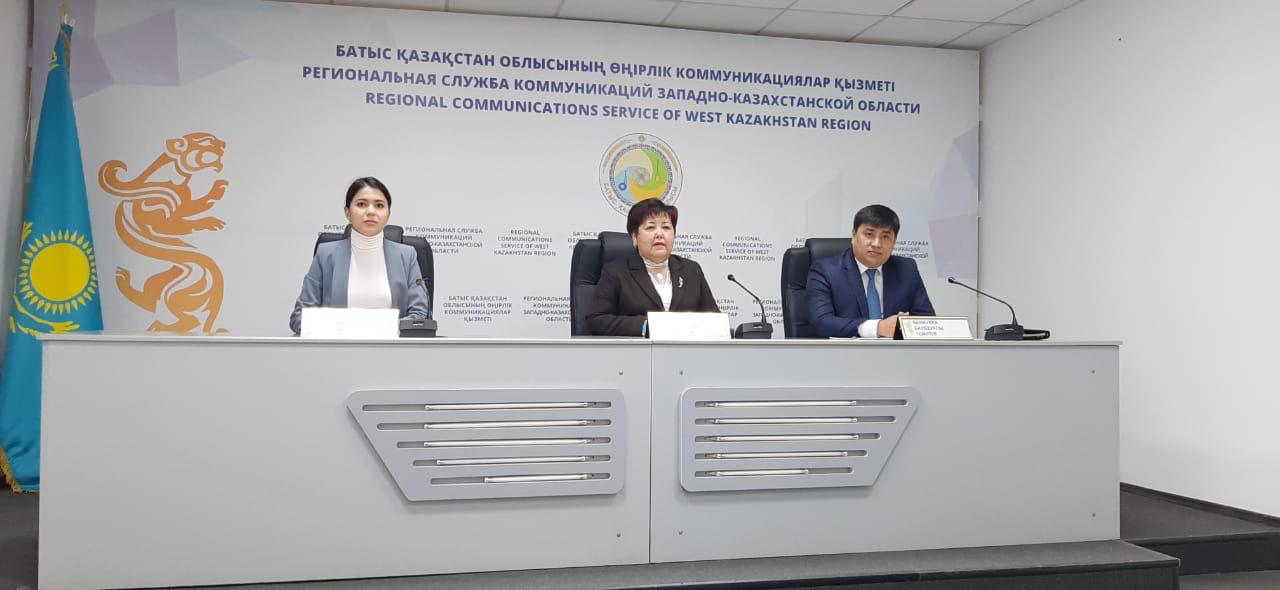 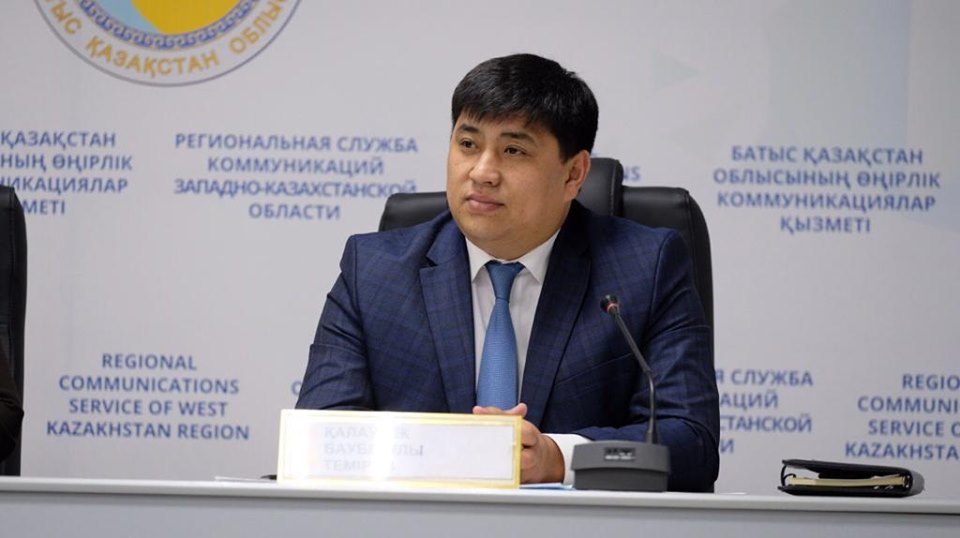 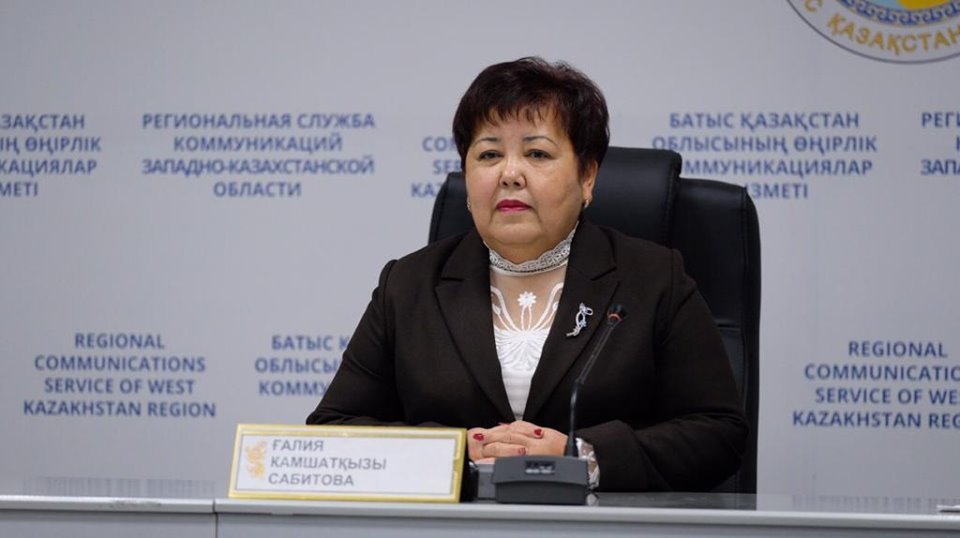 СПИСОК  УЧАСТНИКОВ                                                                                                             СПИСОК СМИ«Жайық үнi» «Орал өңірі» «Жайык пресс» «Мой город»«Уральская неделя»«Информбиржа» «Казахстан-Орал»«ТДК-42»ССЫЛКИ НА ПУБЛИКАЦИИ«Жайық үнi»http://zhaikuni.kz/ajyrymdyly-keruenine-tinim-abyldanuda/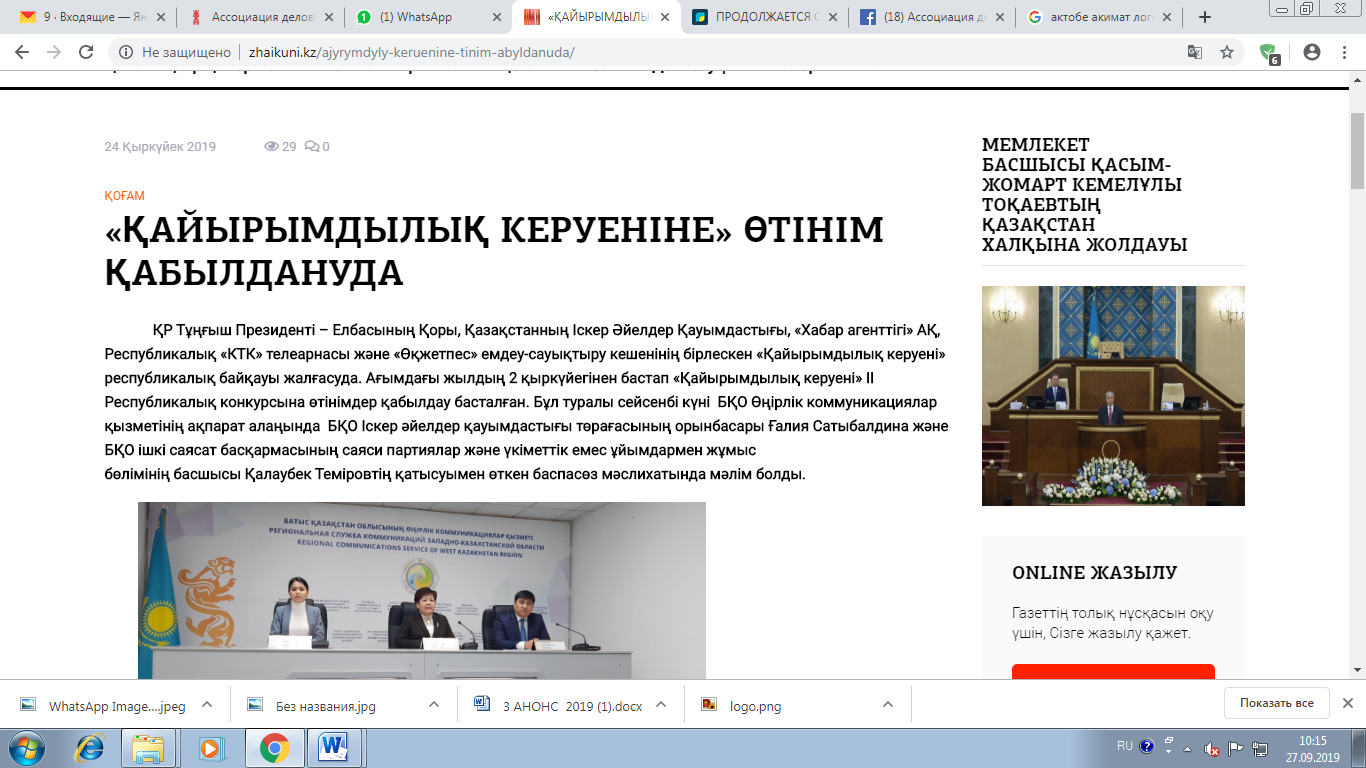 Региональная служба коммуникации ЗКОhttps://www.instagram.com/p/B2yTrrKlIPN/?igshid=y08e9pfni5su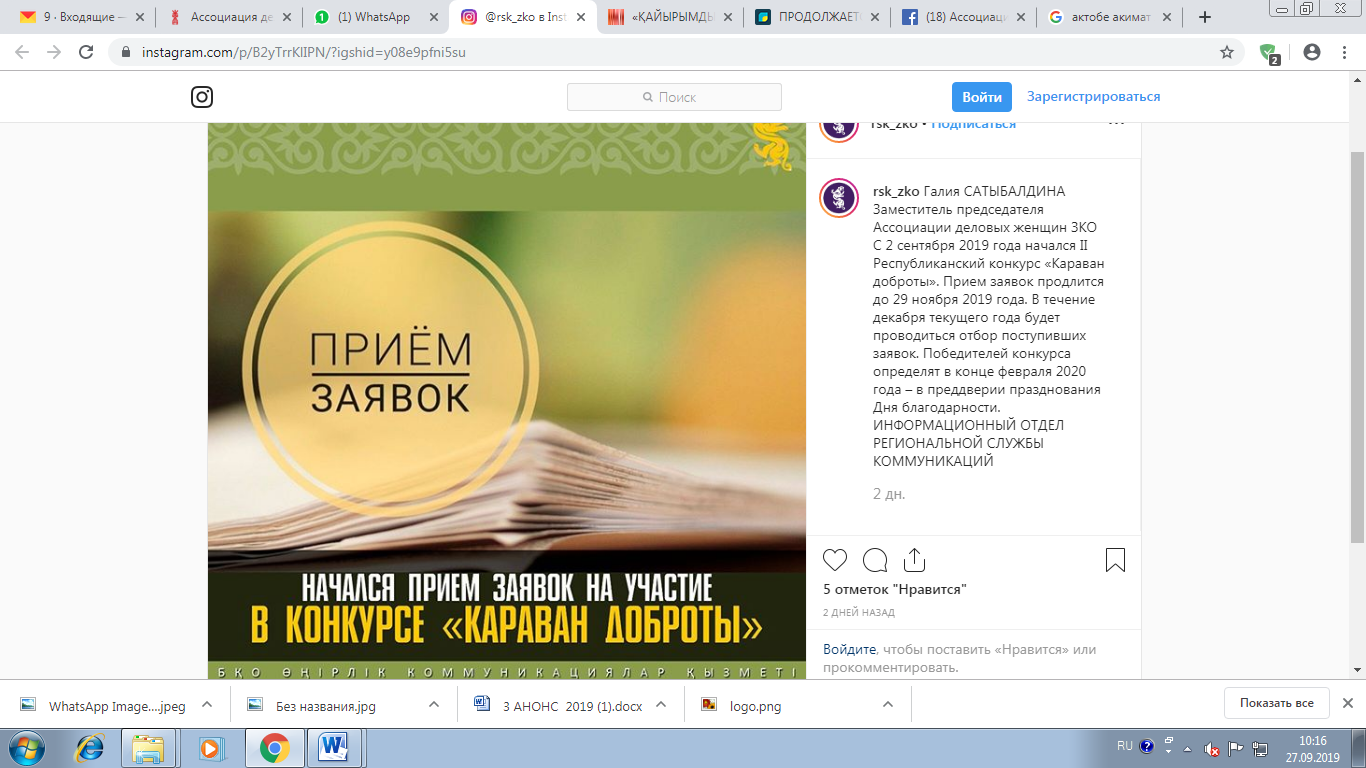 Региональная служба коммуникации ЗКОhttps://www.facebook.com/permalink.php?story_fbid=391450961528344&id=100019903295499 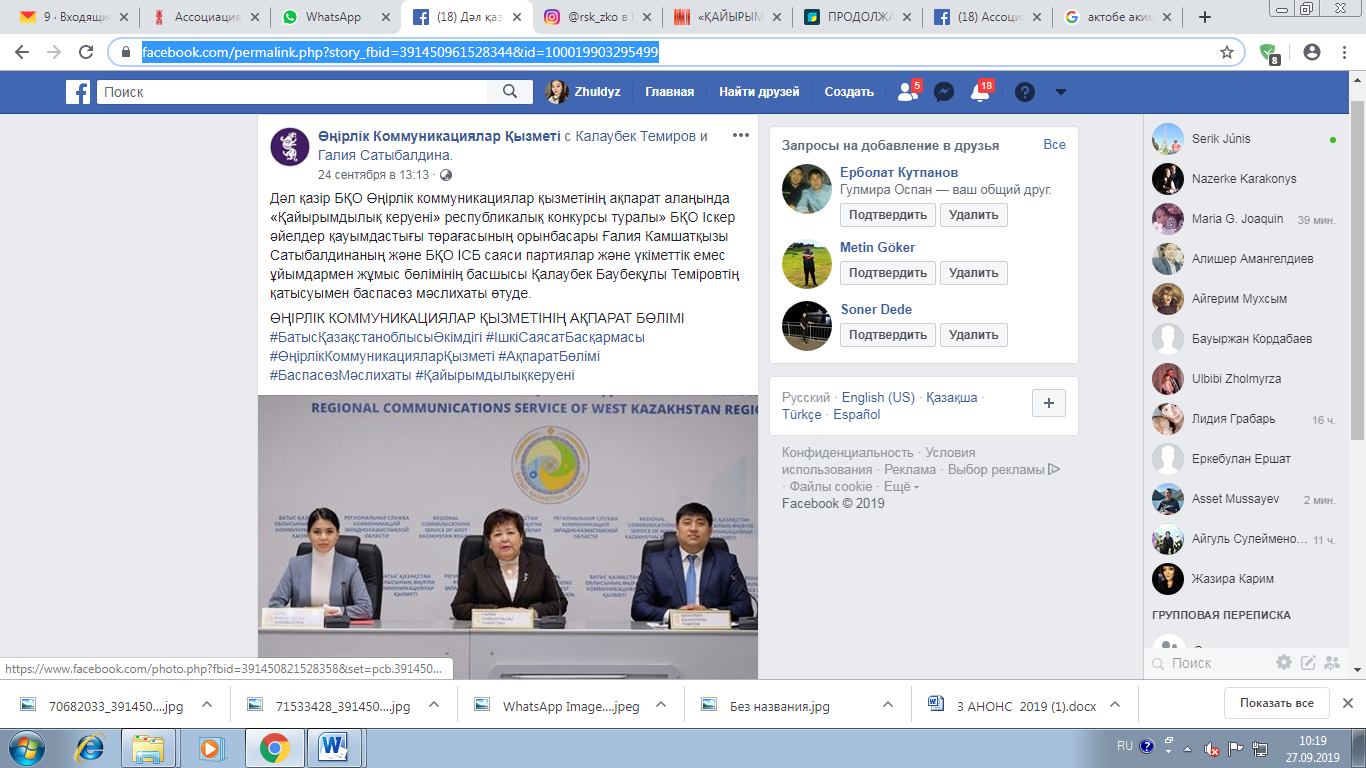 «Казахстан-Орал»https://oraltv.kz/ru/news/society/prodolzhaetsya-otbor-na-respublikanskii-konkurs-karavan-dobroty 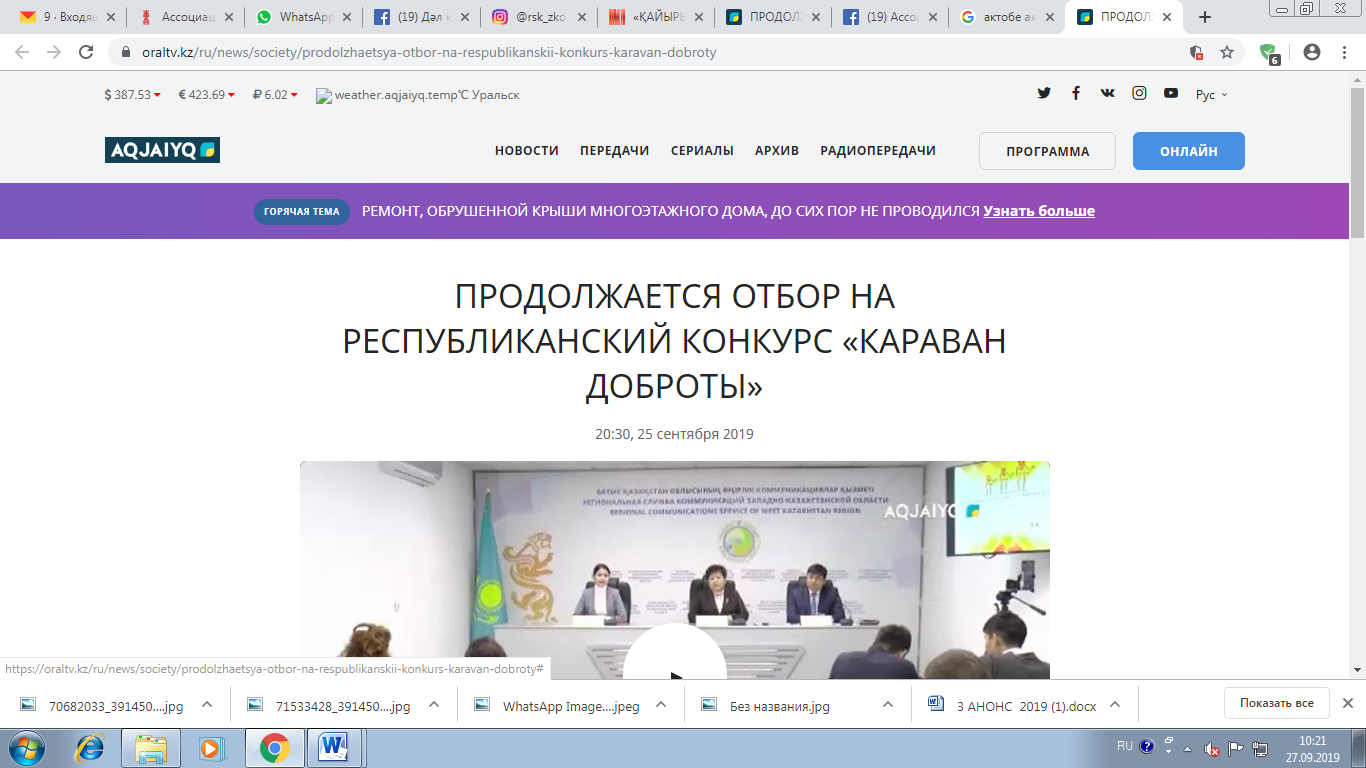 «Казахстан-Орал»http://oraltv.kz/kz/news/society/kaiyrymdylyk-kerueni-baikauyna-otinishter-kabyldau-bastaldy# 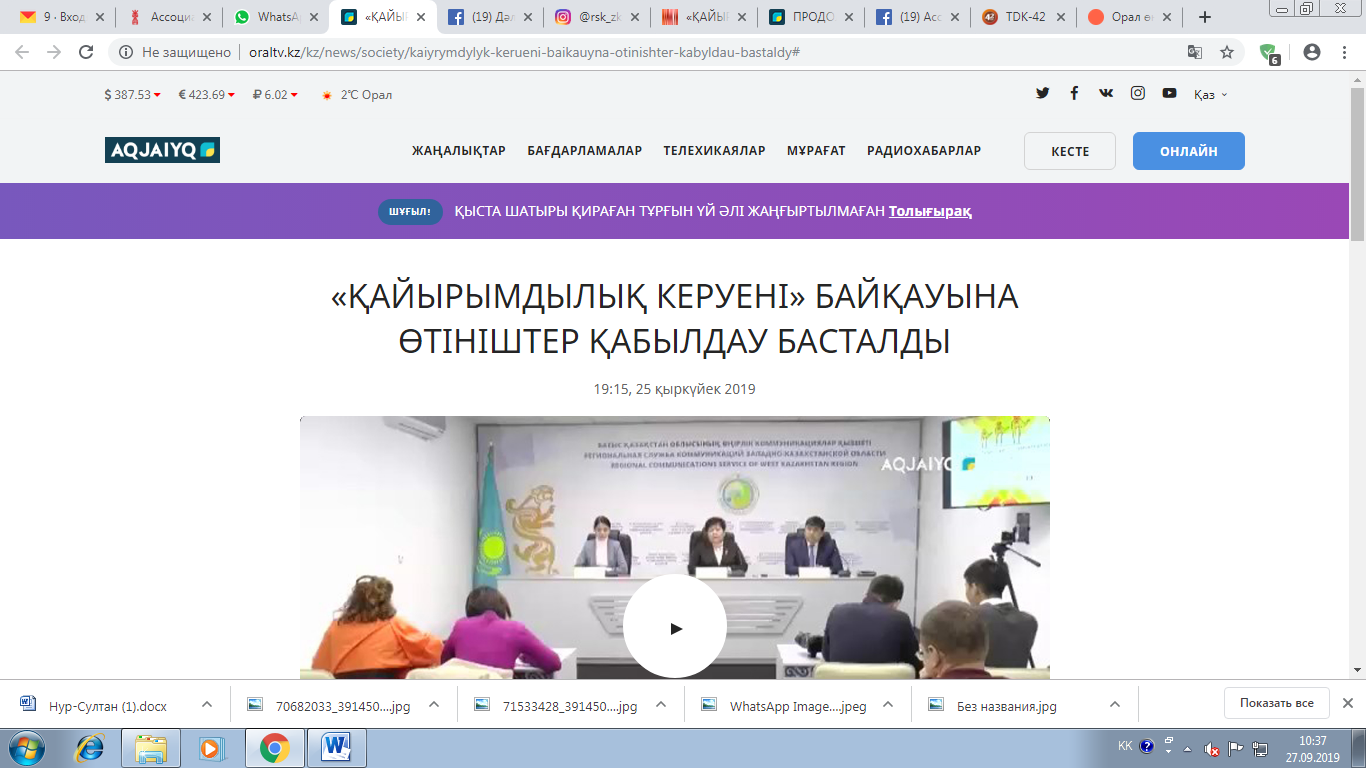 Жайык-Прессhttp://zhaikpress.kz/ru/news/prodolzhaetsya-priem-zayavok-na-uchastie-v-konkurse-karavan-dobroty 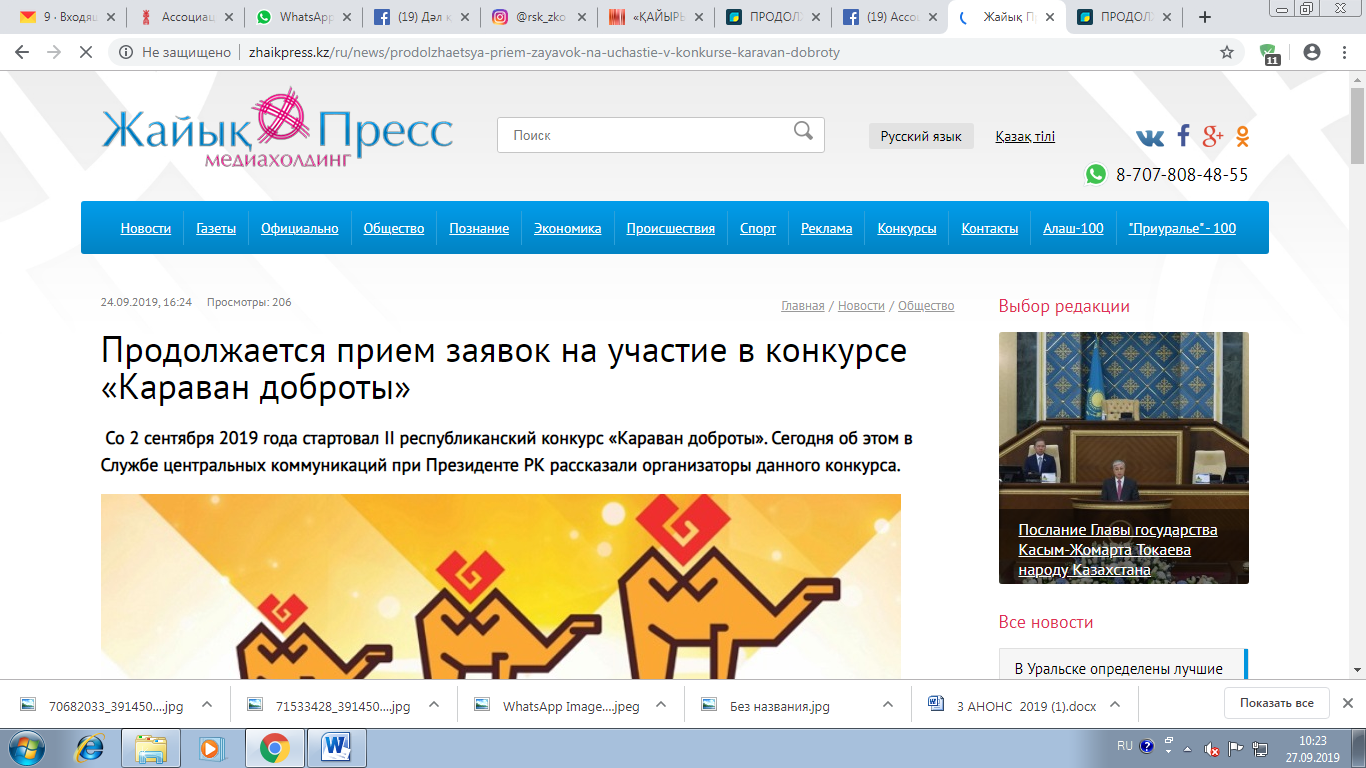 «Мой город»https://mgorod.kz/nitem/zhitelej-zko-priglashayut-prinyat-uchastie-v-blagotvoritelnom-konkurse/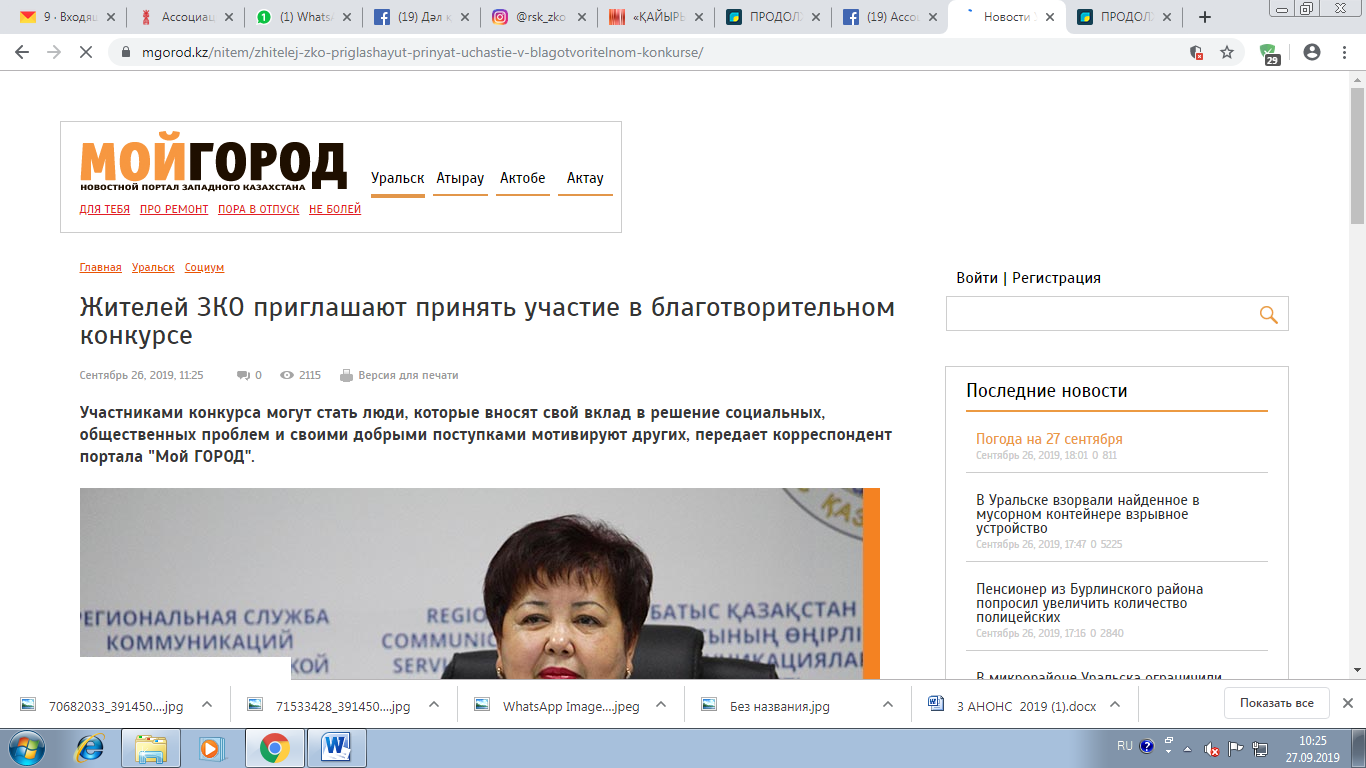 8. «ТДК-42»http://tdk42.kz/ru/newscasts/vechernie-novosti-24-09-2019/ 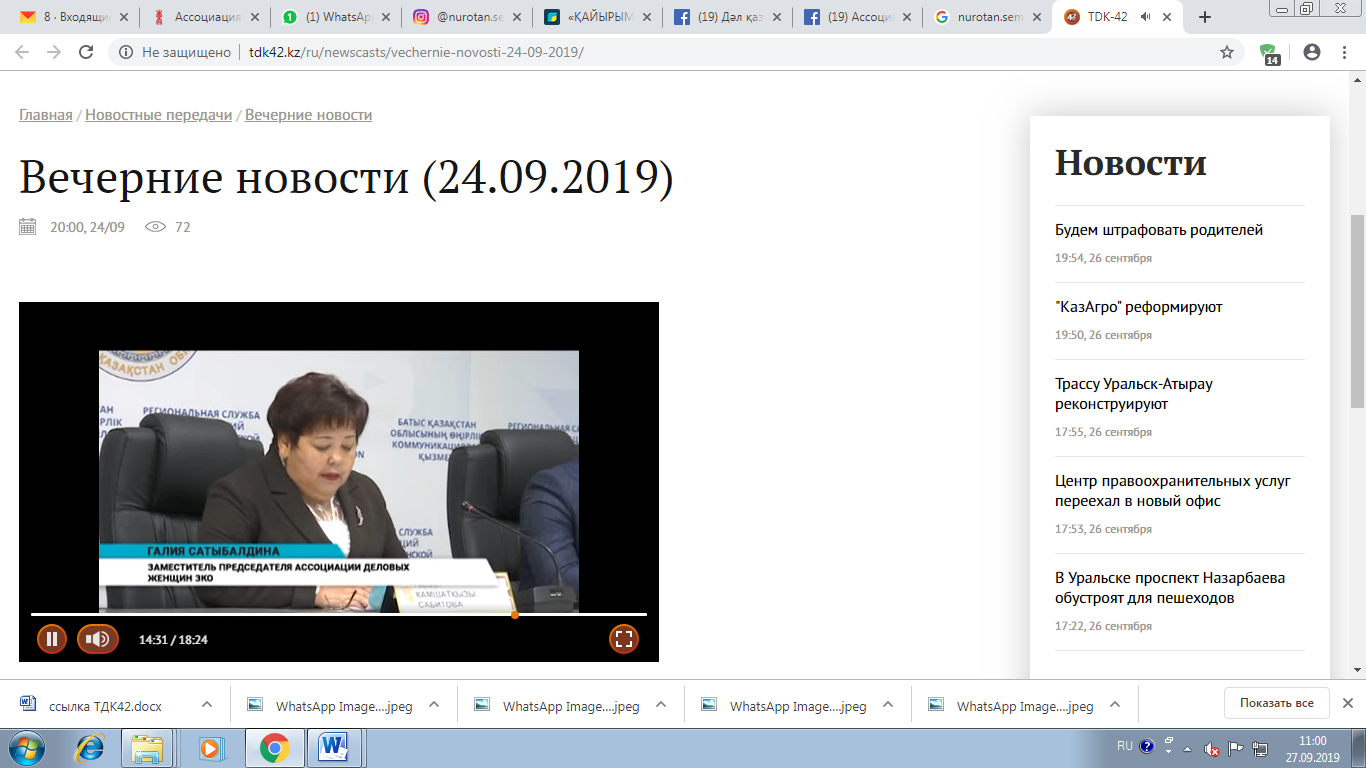 ССЫЛКИна внутренние источники (веб-сайт, социальные  сети)https://www.facebook.com/adzhk/posts/3296936833651535?__xts__[0]=68.ARA8GyUhV3aCqyu9iz1BvHIqbAejrfWAgWwGpGXahRUnM0Evx0GGZ6Lzr0nvSIvf07MKIMs16FtRU19s7kZ8wm-YCOumq9MsU8VmG7Hn4GoLjxxC-T6gDxlk80mj3emh-Go9c-GN-K5u5DGbtc8Md99gkHZMJQBWwudgb1JgxiI13heUad6SgkVVdY9L7-Z80GArW7RyPswUebhSbi00QLXZlao8_VzyAMrJRCOtrckOSf_IKsYW_swaM_D2teFUBBWDXBQ2l2YkXynsP-j1YYWKXdjm2PjxGUZmMzbLcpDljL5pL5wl1aroAijCvtDzQxGYmTZuLNi4jxkpopGPygibNktD&__tn__=-R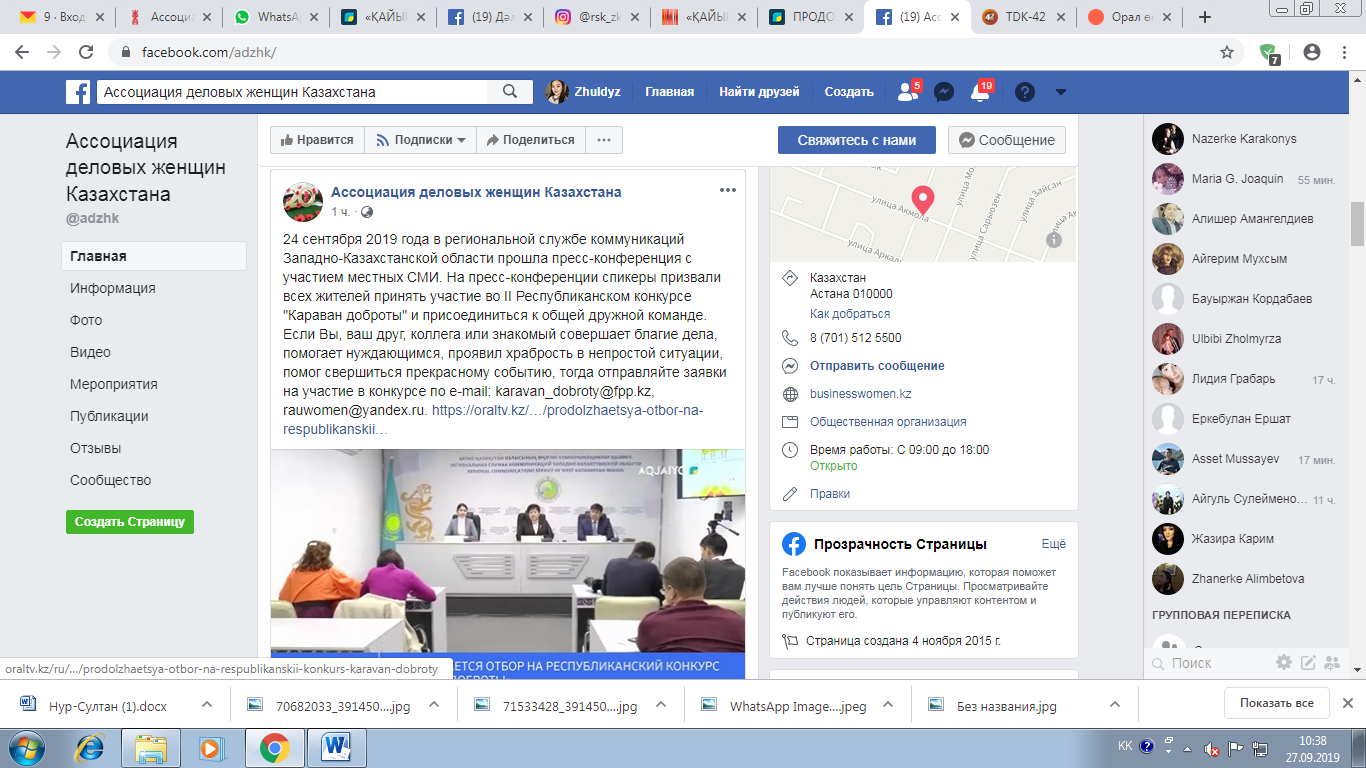 https://businesswomen.kz/sobytiya/v-g-uralsk-provedena-press-konferentsiya-o-khode-realizatsii-ii-respublikanskogo-konkursa-karavan-do.html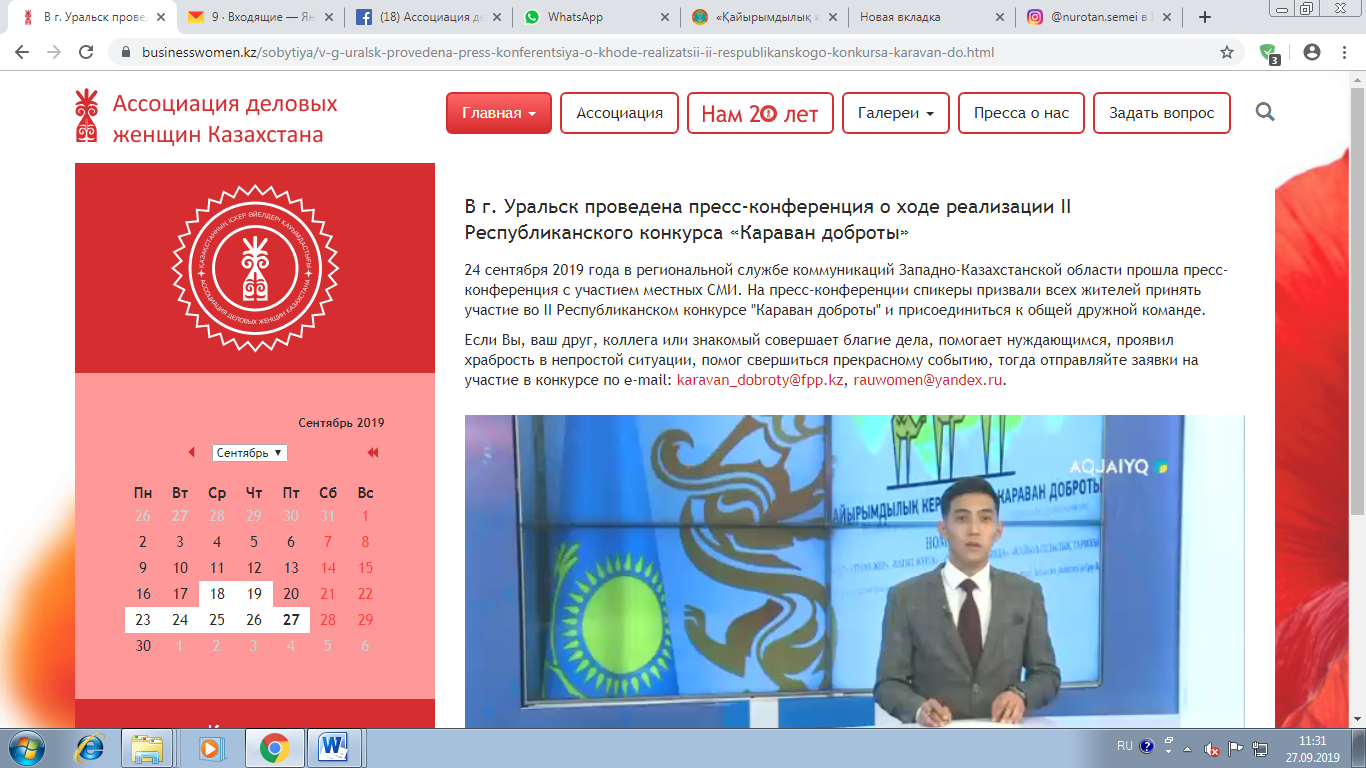 №Ф.И.О.Должность, место работыПримечанияСатыбалдина Г.К.Член Правления АДЖ по ЗКОСпикерТемиров К.Б.Руководитель отдела по работе с неправительственными организациями и политическими партиями Управления внутренней политики акимата ЗКОСпикер Онлабекова Д.М.модератор Медиахолдинга «Жайык-пресс»Модератор